АДМИНИСТРАЦИЯ ГОРОДСКОГО ОКРУГА «ГОРОД КИЗЕЛ»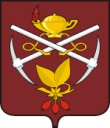 П О С Т А Н О В Л Е Н И Е       24.12.2021	                                                                                	             № 460Об утверждении Положения оборганизации в администрациигородского округа «Город Кизел»системы внутреннего обеспечениясоответствия требованиям антимонопольного законодательства (антимонопольный комплаенс) В соответствии с распоряжением Правительства Российской Федерации от 18 октября 2018 № 2258-р «Об утверждении методических рекомендаций по созданию и организации Федеральными органами исполнительной власти системы внутреннего обеспечения соответствия требованиям антимонопольного законодательства», распоряжением Правительства Пермского края от 28 февраля 2019 № 42-рп «О мерах, направленных на создание и организацию системы внутреннего обеспечения соответствия требованиям антимонопольного законодательства деятельности исполнительных органов государственной власти Пермского края», руководствуясь п.11 ч.2 ст.44 Устава городского округа «Город Кизел» Пермского края, администрация города КизелаПОСТАНОВЛЯЕТ:Утвердить прилагаемое Положение об организации в администрации городского округа «Город Кизел» системы внутреннего обеспечения соответствия требованиям антимонопольного законодательства (антимонопольный комплаенс).2. Обнародовать настоящее постановление в МБУ «Кизеловская библиотека» и  разместить на официальном  сайте  администрации  города Кизела-http://www.kizelraion.ru.3.  Настоящее постановление вступает в силу с момента подписания. 4.  Контроль за исполнением настоящего постановления оставляю за собой.Глава города Кизела						                            А.В.РодыгинУТВЕРЖДЕНОпостановлением администрации городского округа «Город Кизел»от 24.12.2021 № 460ПОЛОЖЕНИЕоб организации в администрации городского округа «Город Кизел» системы внутреннего обеспечения соответствия требованиям антимонопольного законодательства (антимонопольный комплаенс)1.Общие положенияПоложение об организации в администрации городского округа «Город Кизел» системы внутреннего обеспечения соответствия требованиям антимонопольного законодательства (антимонопольный комплаенс) (далее - Положение) разработано в целях обеспечения соответствия деятельности администрации городского округа «Город Кизел» (далее - Администрация) требованиям антимонопольного законодательства и профилактики нарушений требований антимонопольного законодательства в деятельности АдминистрацииДля целей Положения используются следующие понятия:«антимонопольное законодательство» - законодательство, основывающееся на Конституции Российской Федерации, Гражданском кодексе Российской Федерации и состоящее из Федерального закона «О защите конкуренции», иных федеральных законов, регулирующих отношения, связанные с защитой конкуренции, в том числе с предупреждением и пресечением монополистической деятельности и недобросовестной конкуренции, в которых участвуют федеральные органы исполнительной власти, органы государственной власти субъектов Российской Федерации, органы местного самоуправления, иные осуществляющие функции указанных органов организации, а также государственные внебюджетные фонды, Центральный банк Российской Федерации, российские юридические лица и иностранные юридические лица, физические лица, в том числе индивидуальные предприниматели;«антимонопольный комплаенс» - совокупность правовых и организационных мер, направленных на соблюдение требований антимонопольного законодательства и предупреждение его нарушения;«антимонопольный орган» - федеральный антимонопольный орган и его территориальный орган;«доклад об антимонопольном комплаенсе» - документ, содержащий информацию об организации антимонопольного комплаенса в Администрации и о его функционировании;«коллегиальный орган» - совещательный орган, осуществляющий оценку эффективности функционирования антимонопольного комплаенса;«нарушение антимонопольного законодательства» - недопущение, ограничение, устранение конкуренции;«риски нарушения антимонопольного законодательства» - сочетание вероятности и последствий наступления неблагоприятных событий в виде ограничения, устранения или недопущения конкуренции;«уполномоченное подразделение» - структурное подразделение Администрации, осуществляющее внедрение антимонопольного комплаенса и контроль за его исполнением в Администрации.Цели, задачи и принципы антимонопольного комплаенсаЦели антимонопольного комплаенса:-обеспечение соответствия деятельности Администрации требованиям антимонопольного законодательства;-профилактика нарушений требований антимонопольного законодательства в деятельности Администрации.Задачи антимонопольного комплаенса:-выявление рисков нарушения антимонопольного законодательства;-управление рисками нарушения антимонопольного законодательства;-контроль за соответствием деятельности Администрации требованиям антимонопольного законодательства;-оценка эффективности функционирования в Администрации антимонопольного комплаенса.При организации антимонопольного комплаенса Администрации рекомендуется руководствоваться следующими принципами:-заинтересованность руководства Администрации в эффективности функционирования антимонопольного комплаенса;-регулярность оценки рисков нарушения антимонопольного законодательства;-обеспечение информационной открытости функционирования в Администрации антимонопольного комплаенса;-непрерывность функционирования антимонопольного комплаенса в Администрации;-совершенствование антимонопольного комплаенса в Администрации.Организация антимонопольного комплаенсаОбщий контроль за организацией и функционированием в Администрации антимонопольного комплаенса осуществляется главой городского округа – главой администрации городского округа «Город Кизел» (далее - Глава городского  округа), который:вводит в действие акт об антимонопольном комплаенсе, вносит в него изменения, а также принимает внутренние документы Администрации, регламентирующие функционирование антимонопольного комплаенса;применяет предусмотренные законодательством Российской Федерации меры ответственности за несоблюдение муниципальными служащими Администрации акта об антимонопольном комплаенсе;рассматривает материалы, отчеты и результаты периодических оценок эффективности функционирования антимонопольного комплаенса и принимает меры, направленные на устранение выявленных недостатков;осуществляет контроль за устранением выявленных недостатков антимонопольного комплаенса;утверждает карту комплаенс - рисков Администрации;утверждает ключевые показатели эффективности антимонопольного комплаенса;подписывает доклад об антимонопольном комплаенсе (далее - доклад), утверждаемый коллегиальным органом.Функции уполномоченного подразделения, связанные с организацией и функционированием антимонопольного комплаенса, распределяются между структурными подразделениями Администрации: юридическим отделом и отделом по организационным вопросам и внутренней политике.К компетенции юридического отдела Администрации относятся следующие функции:подготовка и представление Главе городского округа на утверждение правового акта об антимонопольном комплаенсе (внесение изменений в правовой акт об антимонопольном комплаенсе), а также внутриведомственных документов Администрации, регламентирующих процедуры антимонопольного комплаенса;выявление рисков нарушения антимонопольного законодательства, учет обстоятельств, связанных с рисками нарушения антимонопольного законодательства, определение вероятности возникновения рисков нарушения антимонопольного законодательства;выявление конфликта интересов в деятельности муниципальных служащих и структурных подразделениях Администрации, разработка предложений по их исключению;консультирование специалистов Администрации по вопросам, связанным с соблюдением антимонопольного законодательства и антимонопольным комплаенсом;организация взаимодействия с другими структурными подразделениями по вопросам, связанным с антимонопольным комплаенсом;инициирование проверок, связанных с нарушениями, выявленными в ходе контроля соответствия деятельности специалистов Администрации требованиям антимонопольного законодательства и участие в них в порядке, установленном законодательством Российской Федерации и постановлениями Администрации;информирование Главы муниципального округа о внутренних документах, которые могут повлечь нарушение антимонопольного законодательства, противоречить антимонопольному законодательству и антимонопольному комплаенсу;подготовка и внесение на утверждение главы городского округа карты комплаенс - рисков Администрации; подготовка и внесение на утверждение главы городского округа плана мероприятий («дорожной карты») по снижению комплаенс-рисков Администрации;определение и внесение на утверждение главы городского округа ключевых показателей эффективности антимонопольного комплаенса;подготовка проекта доклада об антимонопольном комплаенсе и представление его на подпись Главе городского  округа;К компетенции отдела по организационным вопросам и внутренней политике Администрации относятся следующие функции:выявление конфликта интересов в деятельности муниципальных служащих Администрации, разработка предложений по их исключению;проведение служебных проверок;ознакомление гражданина Российской Федерации с настоящим Положением при поступлении на муниципальную службу в Администрацию;организация систематического обучения муниципальных служащих и специалистов Администрации требованиям антимонопольного законодательства и антимонопольного комплаенса;взаимодействие с Коллегиальным органом, размещение на официальном сайте Администрации в информационно- телекоммуникационной сети «Интернет» (далее - официальный сайт Администрации) информации, предусмотренной настоящим Положением;К компетенции всех функциональных и отраслевых органов Администрации относятся следующие функции:информирование главы городского округа о внутренних документах, которые могут повлечь нарушение антимонопольного законодательства, противоречить антимонопольному законодательству и антимонопольному комплаенсу;рассмотрение материалов, отчетов и результатов периодических оценок эффективности функционирования антимонопольного комплаенса и принятие мер, направленных на устранение выявленных недостатков антимонопольного комплаенса;ознакомление сотрудников Администрации с антимонопольным комплаенсом, внутренними документами, регламентирующими процедуры антимонопольного комплаенса;Оценку эффективности организации и функционирования антимонопольного комплаенса осуществляет коллегиальный орган.         К функциям коллегиального органа относятся:- функции по обеспечению работы коллегиального органа;-рассмотрение и оценка мероприятий Администрации в части, касающейся функционирования антимонопольного комплаенса;- рассмотрение и утверждение доклада об антимонопольном комплаенсе.Выявление и оценка рисков нарушения антимонопольного законодательства (комплаенс-рисков) В целях выявления рисков нарушения антимонопольного законодательства юридическим отделом Администрации  на регулярной основе должны проводится:анализ выявленных нарушений антимонопольного законодательства в деятельности Администрации за предыдущие 3 года (наличие предостережений, предупреждений, штрафов, жалоб, возбужденных дел);анализ проектов нормативных правовых актов Администрации;мониторинг и анализ практики применения Администрацией антимонопольного законодательства;проведение систематической оценки эффективности разработанных и реализуемых мероприятий по снижению рисков нарушения антимонопольного законодательства.При проведении (не реже одного раза в год) мероприятий, предусмотренных пунктом 4.1 настоящего Положения, юридический отдел Администрации:осуществляет сбор в структурных подразделениях Администрации сведений о наличии нарушений антимонопольного законодательства;составление перечня нарушений антимонопольного законодательства в Администрации, который содержит классифицированные по сферам деятельности Администрации сведения о выявленных нарушениях антимонопольного законодательства (отдельно по каждому нарушению) и информацию о нарушении (с указанием нарушенной нормы антимонопольного законодательства, краткое изложение сути нарушения, указание последствий нарушения антимонопольного законодательства и результата рассмотрения нарушения антимонопольным органом), позицию антимонопольного органа, сведения о мерах по устранению нарушения, а также о мерах, направленных Администрацией на недопущение повторения нарушения.При проведении анализа нормативных правовых актов реализуются следующие мероприятия:разработка и размещение на официальном сайте Администрации исчерпывающего перечня нормативных правовых актов Администрации (далее - перечень актов) с приложением к перечню актов текстов таких актов, за исключением актов, содержащих сведения, относящиеся к охраняемой законом тайне;размещение на официальном сайте Администрации уведомления о начале сбора замечаний и предложений организаций и граждан по перечню актов;осуществление сбора и проведение анализа представленных замечаний и предложений организаций и граждан по перечню актов;предоставление Главе городского округа сводного доклада с обоснованием целесообразности (нецелесообразности) внесения изменений в нормативные правовые акты Администрации.При проведении анализа проектов нормативных правовых актов реализуются следующие мероприятия:размещение на официальном сайте Администрации проекта нормативного правового акта с необходимым обоснованием реализации предлагаемых решений, в том числе их влияния на конкуренцию;осуществление сбора и проведение оценки поступивших от организаций и граждан замечаний и предложений по проекту нормативного правового акта.При проведении мониторинга и анализа практики применения антимонопольного законодательства юридическим отделом Администрации реализуются следующие мероприятия:осуществление на постоянной основе сбора сведений о правоприменительной практике в Администрации;подготовка по итогам сбора информации, предусмотренной абзацем вторым настоящего пункта, аналитической справки об изменениях и основных аспектах правоприменительной практики.проведение при необходимости рабочих совещаний с приглашением представителей Управления Федеральной антимонопольной службы по Пермскому краю по обсуждению результатов правоприменительной практики в Администрации.При выявлении рисков нарушения антимонопольного законодательства юридическим отделом Администрции проводится оценка таких рисков с учетом следующих показателей:отрицательное влияние на отношение институтов гражданского общества  деятельности Администрации по развитию конкуренции;выдача предупреждения о прекращении действия (бездействия), которые содержат признаки нарушения антимонопольного законодательства;возбуждение дела о нарушении антимонопольного законодательства;привлечение к административной ответственности в виде наложения штрафов на должностных лиц или в виде их дисквалификации.Выявляемые риски нарушения антимонопольного законодательства распределяются по уровням согласно приложению к настоящему Положению.На основе проведенной оценки рисков нарушения антимонопольного законодательства юридическим отделом Администрации составляется описание рисков, в которое также включается оценка причин и условий возникновения рисков.Информация о проведении выявления и оценки рисков нарушения антимонопольного законодательства включается в доклад об антимонопольном комплаенсе.Мероприятия по снижению рисков нарушения антимонопольного законодательстваВ целях снижения рисков нарушения антимонопольного законодательства юридическим отделом Администрации должны разрабатываться (не реже одного раза в год) мероприятия по снижению рисков нарушения антимонопольного законодательства в Администрации.Юридический отдел Администрации  должен осуществлять мониторинг исполнения мероприятий по снижению рисков нарушения антимонопольного законодательства в Администрации.Информация об исполнении мероприятий по снижению рисков нарушения антимонопольного законодательства в Администрации включается в доклад об антимонопольном комплаенсе.Оценка эффективности функционирования в Администрации антимонопольного комплаенсаВ целях оценки эффективности функционирования в Администрации антимонопольного комплаенса должны устанавливаться ключевые показатели как для уполномоченного подразделения, так и ответственных структурных подразделений Администрации в целом.Методика расчета ключевых показателей эффективности функционирования в Администрации антимонопольного комплаенса утверждается постановлением Администрации.Юридический отдел Администрации должен проводить (не реже одного раза в год) оценку достижений ключевых показателей эффективности антимонопольного комплаенса в Администрации.Информация об исполнении достижений ключевых показателей эффективности функционирования в Администрации антимонопольного комплаенса включается в доклад об антимонопольном комплаенсе.Доклад об антимонопольном комплаенсеДоклад об антимонопольном комплаенсе должен содержать информацию:о результатах проведенной оценки рисков нарушения Администрацией антимонопольного законодательства;об исполнении мероприятий по снижению рисков нарушения Администрацией антимонопольного законодательства;о достижении ключевых показателей эффективности антимонопольного комплаенса.Доклад об антимонопольном комплаенсе предоставляется в коллегиальный орган на утверждение уполномоченным органом (не реже одного раза в год).Утвержденный коллегиальным органом и подписанный Главой городского округа доклад размещается на официальном сайте Администрации.                                                                      Приложение                                                                      к Положению об организации в                                                                         администрации городского округа                                                                      «Город Кизел» системы внутреннего                                                                       обеспечения соответствия требованиям                                                                      антимонопольного законодательства                                                                        (антимонопольный комплаенс)УРОВНИ РИСКОВ нарушения антимонопольного законодательства№п/пУровень рискаОписание риска   1231Низкий уровеньОтрицательное влияние на отношение
институтов гражданского общества к деятельности Администрации по развитию конкуренции, вероятность выдачи предупреждения, возбуждения
дела о нарушении антимонопольного законодательства, наложения штрафа отсутствует2Незначительный уровеньВероятность выдачи Администрации предупреждения3Существенный уровеньВероятность выдачи Администрации предупреждения и возбуждения в отношении него дела о нарушении антимонопольного законодательства4Высокий уровеньВероятность выдачи Администрации предупреждения и возбуждения в отношении него дела о нарушении антимонопольного законодательства и
привлечения к административной ответственности (штраф, дисквалификация)